Attention Chieftains,Thanksgiving break just got one day longer! On Friday November 17, we will be giving thanks to those who have graciously donated to the Clairemont High School Foundation and the clubs and sports that make our school great by hosting the first annual Turkey Trot.There are mountains of reasons why the Turkey Trot is the best event ever hosted by CHS, here’s why:You will be able to raise funds for your sports, clubs, academies, and the FoundationAnyone who steps on the track will get the chance to win awesome prizesThe academy that raises the most money will get an ice cream party Make sure to create a copy of the letter attached and send it to your friends and family to raise funds for your sports, clubs, or the Foundation. Before sending it out, please fill in the highlighted sections with your own personalized information.  Donations are always appreciated, but from November 1st to the 16th, any donations collected will be tallied in the ice cream competition.Thank you fellow Chiefs, and good luck in our friendly competition!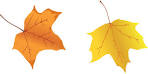 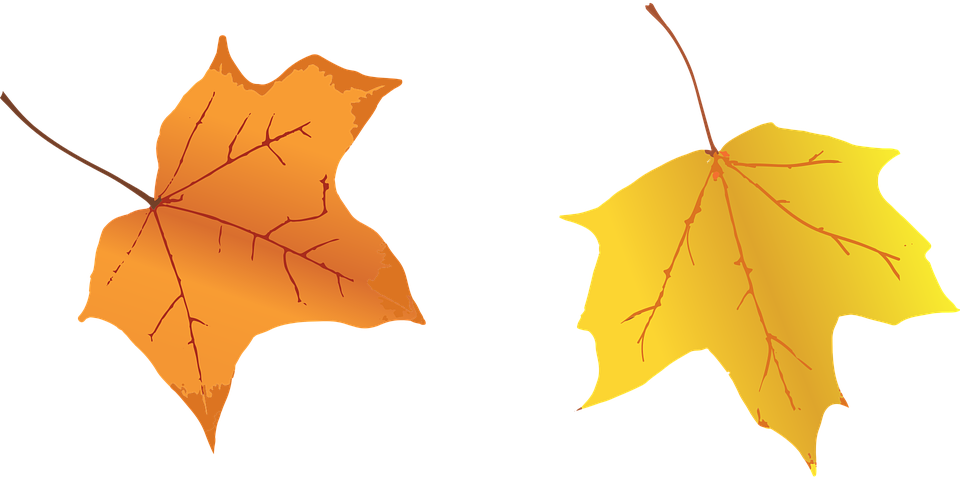 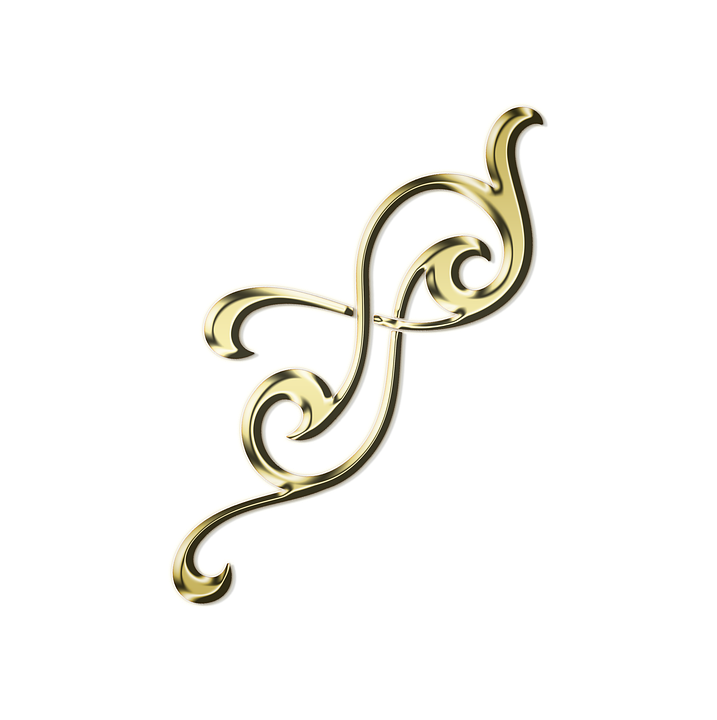 